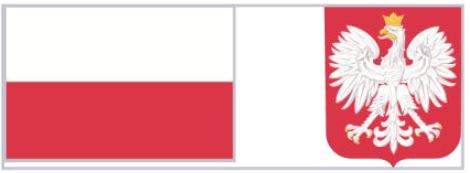 Wieloletni rządowy program „Posiłek w szkole i w domu”na lata 2019 - 2023Miasto Oświęcim – Miejski Ośrodek Pomocy Społecznej w Oświęcimiu uprzejmie informuje, że gminie Miasto Oświęcim przyznano dofinansowanie ze środków budżetu państwa (otrzymane od Wojewody Małopolskiego), w kwocie 267.429,00 zł (słownie: dwieście sześćdziesiąt siedem tysięcy czterysta dwadzieścia dziewięć i 00/100), z przeznaczeniem na dofinansowanie zadania własnego gminy związanego z realizacją wieloletniego rządowego programu „Posiłek w szkole i w domu” na lata 2019 – 2023 (M.P. z 2018 r. poz. 1007) polegającego na zapewnieniu pomocy w formie posiłku, świadczenia rzeczowego w postaci produktów żywnościowych lub świadczenia pieniężnego na zakup posiłku lub żywności wszystkim osobom jej potrzebującym w szczególności:− dzieciom do czasu podjęcia nauki w szkole podstawowej, − dzieciom do czasu ukończenia szkoły ponadpodstawowej lub szkoły ponadgimnazjalnej,− osobom i rodzinom znajdującym się w sytuacjach wymienionych w art. 7 ustawy z dnia 12 marca 2004 r. o pomocy społecznej (t.j. Dz.U. z 2020 r. poz. 1876 ze zm.), w szczególności osobom starszym, chorym i niepełnosprawnym.	Program „Posiłek w szkole i w domu” przewiduje wsparcie finansowe gmin  w udzieleniu pomocy w formie posiłku, świadczenia pieniężnego w postaci zasiłku celowego na zakup posiłku lub żywności oraz świadczenia rzeczowego w postaci produktów żywnościowych. Istotnym elementem Programu jest m.in. zapewnienie dzieciom i młodzieży w wieku szkolnym zjedzenia gorącego posiłku przygotowanego w stołówce szkolnej. Całkowity koszt realizacji zadania w 2021 r. wynosi 424.491,00 zł.	Aneksem nr 2/2021 podwyższono wysokość otrzymanej dotacji celowej do kwoty 507.420,00 zł (słownie: pięćset siedem tysięcy czterysta dwadzieścia i 00/100), w związku z czym aktualny łączny koszt realizacji zadania w 2021 r. wynosi 805.429,00 zł (słownie: osiemset pięć tysięcy czterysta dwadzieścia dziewięć i 00/100).